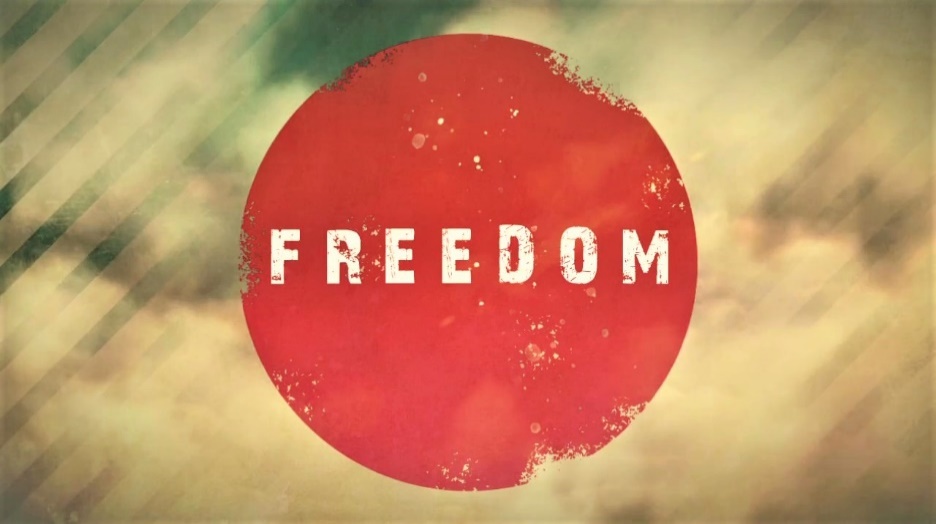 Week 3Freedom in our New IdentityINTRODUCTIONGalatians 2:20 says “I have been crucified with Christ and I no longer live, but Christ lives in me. The life I now live in the body, I live by faith in the Son of God, who loved me and gave himself for me.” Talk about how you are different now that you have Christ living in you.DISCUSSION QUESTIONSHave you received Christ’s redemption?How has Christ’s redemption rescued you?How has Christ’s redemption ransomed you?How has Christ’s redemption restored you?How has Christ’s redemption renewed you?How has Christ’s redemption reunited you with others?STEPPING FORWARDChristians often do things for God, like give to the poor or treat others well, as their relationship with God develops. This is great, except sometimes we tend to point to those things as a sign of our faith which can lead to trusting in those things for your salvation instead of Jesus. This week, think about the things you do for God, are you putting too much importance on them rather than your relationship with Jesus? If so, consider how you can work more on being with Christ instead of doing things for Christ.It is for freedom that Christ has set us free. Stand firm, then, and do not let yourselves be burdened again by a yoke of slavery.Galatians 5:1